Dear Parent(s)/ Guardians and children,I hope you all had a lovely Easter and you are all keeping safe and well during this time. I miss all the boys and girls. I am looking forward until we are all back at school again and things are back to normal for everyone. Please find below work I have attached for your child. I am aware that your child will be receiving work from his/her class teacher, so these are only add on activities if you wish to complete. I know this is very stressful time for parents, as many of you are working on the frontline or at home as well as caring for children of all ages, so please do not feel under pressure to complete these activities. I have included my email address at the top of this page. Please feel free to contact me if I can help you in any way or if you have any questions or queries. Screenshot any worksheets completed by your child during the week and email me and I will respond. If you don’t have access to a printer, your child can get the activity idea from the screen and do it on a blank sheet of paper. I would love to know how all the boys and girls are getting on so even send a little message to say hello. www.oxfordowl.co.uk is a great website which gives you free access to Oxford reading Tree readers in all levels which your child should read daily. (You can search by level or by age). https://connect.collins.co.uk/school/Portal.aspx  is another fantastic website which gives access to Collins readers. These are available in all levels and children can listen to the story and complete activities at the end. Click Teacher loginEnter username: parents@hapercollins.co.ukPassword: Parents20!Looking forward to hearing from you.Take care and stay safe,Eilís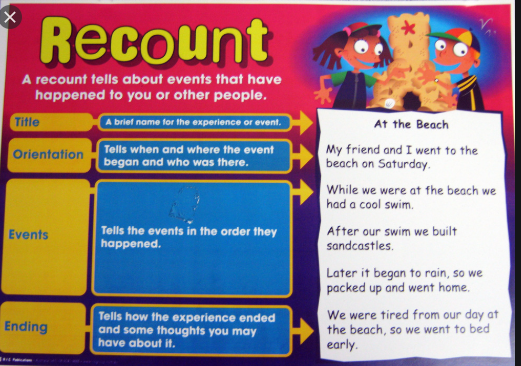 Can you find the key points – who, what, where, when, why in the above story “At the Beach”.Recount writing template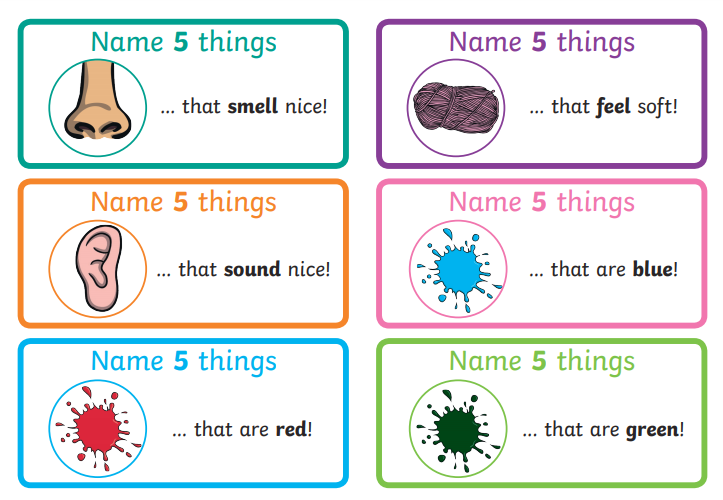 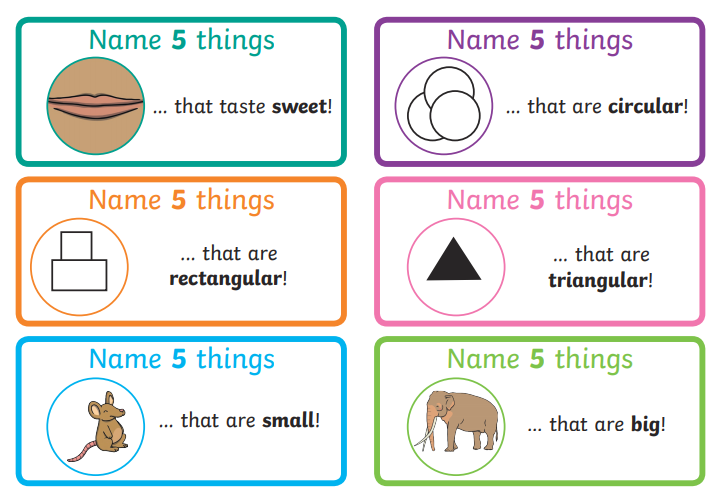 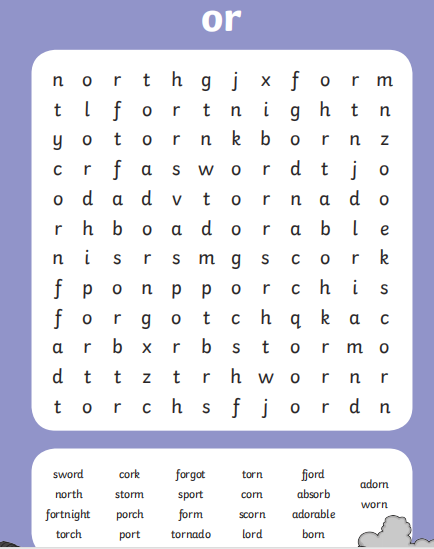 Teacher’s NameEilís McGinleyClass Level2nd ClassSuggested work for week beginning20th April 2020Email addressmrsmcginleyset@gmail.comActivity 1Activity 2Genre focus this week- recountRead attached sheet about recount writing below. Read the example of a recount (At the Beach) that I have given and see can you find the key points-who, what, where, when, why. Talk about an event that happened you using the pointers- who, what, where, when,why.  Having read about a recount, now its your turn. I would like you to use the template that I have attached for you to plan out your recount.Today I would like you to write about something that happened you over Easter… maybe an Easter egg hunt, a walk or something you did at home. Once you pick about what you are going to write about fill out the recount template below. You do not need to write full sentences as it’s only a draft!Using the recount plan from yesterday I want you to write out your recount today. Use full sentences. Include your title at the top of the page .Remember to use paragraphs for each new event and feel free to draw a picture at the end if you like . Screenshot it and send it to me I would love to read about it.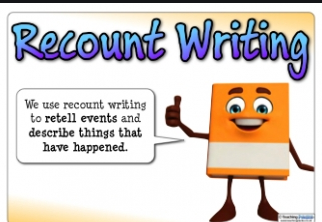 Activity 3Activity 4Oral Language Game:Name 5 things….. find a partner and set a timer. Can you name 5 things before the timer runs out. Have fun! Wordsearch “or”Find the “or” words in the wordseach. Goodluck! When you have found them all, pick 5 words and put them into a sentence. This can be done orally!WhoWhatWhereWhenWhy